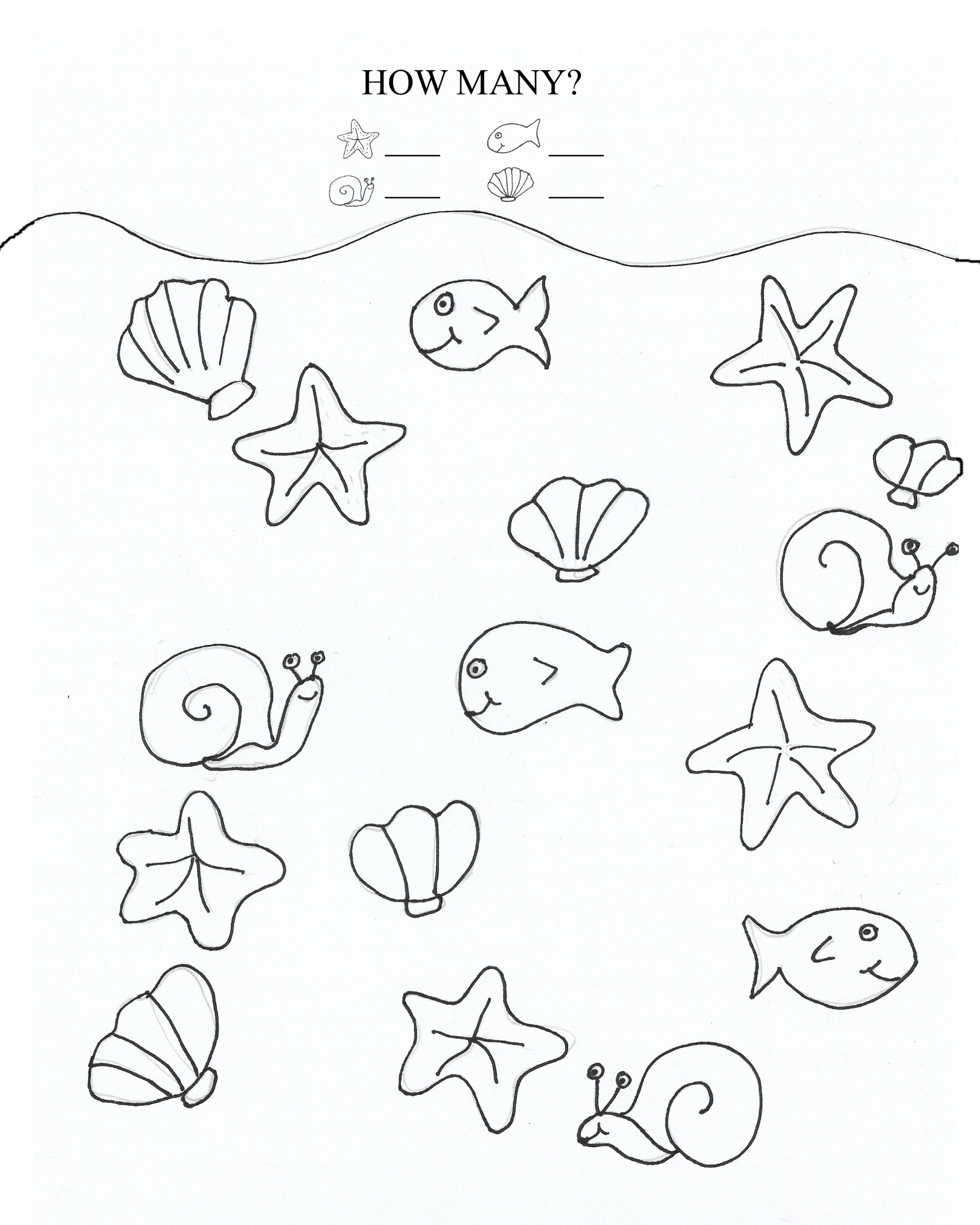 WORD FINDWord Scramble: unscramble the ocean words.HLLES _ _ _ _ _PUTOOSC _ _ _ _ _ _ _CRAO _ _ _ _TWARE _ _ _ _ _CIE _ _ _LGEABU _ _ _ _ _NSOW _ _ _ _LOPRA REBA _ _ _ _ _  _ _ _ _ISFH _ _ _ _ OENAC _ _ _ _ _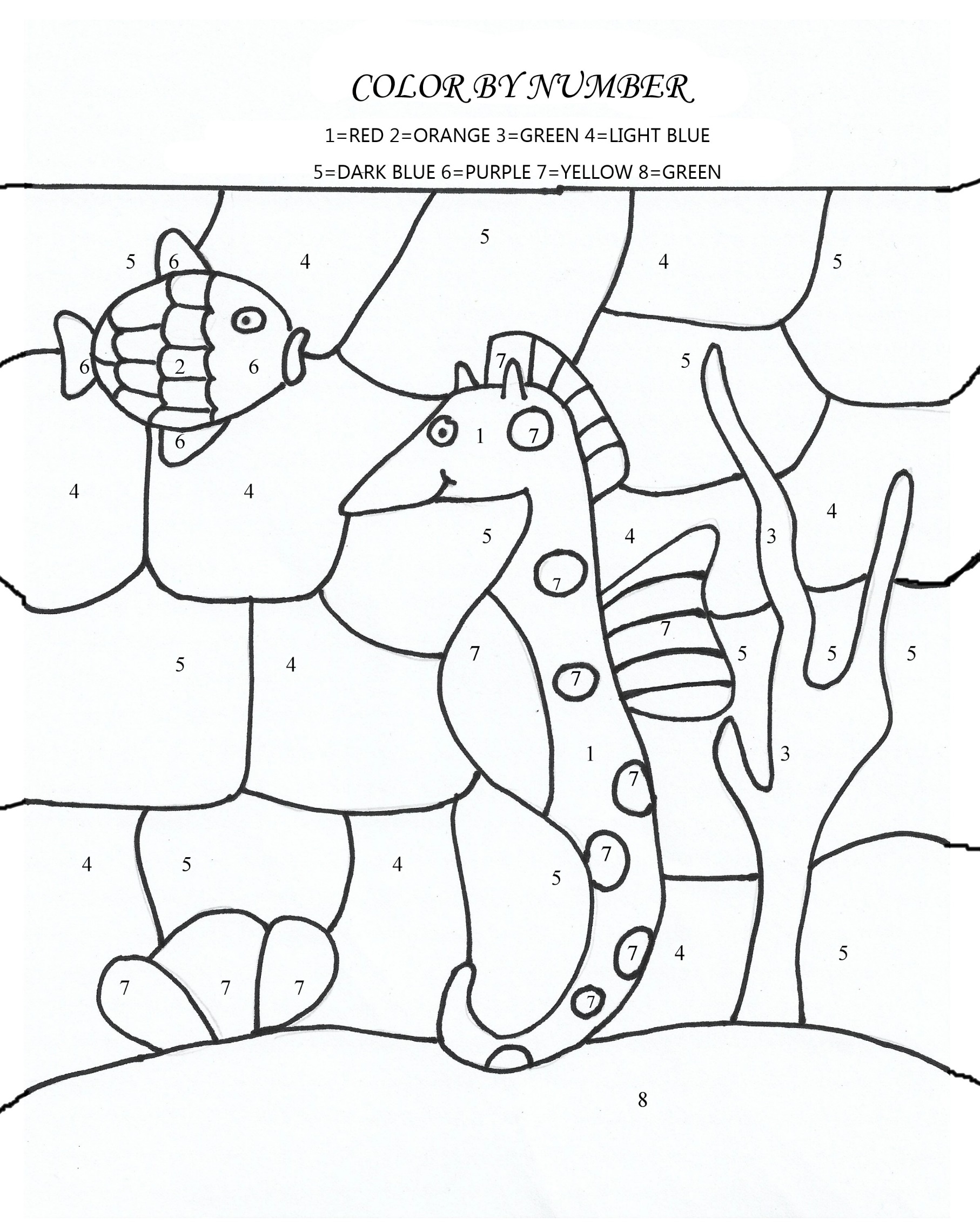 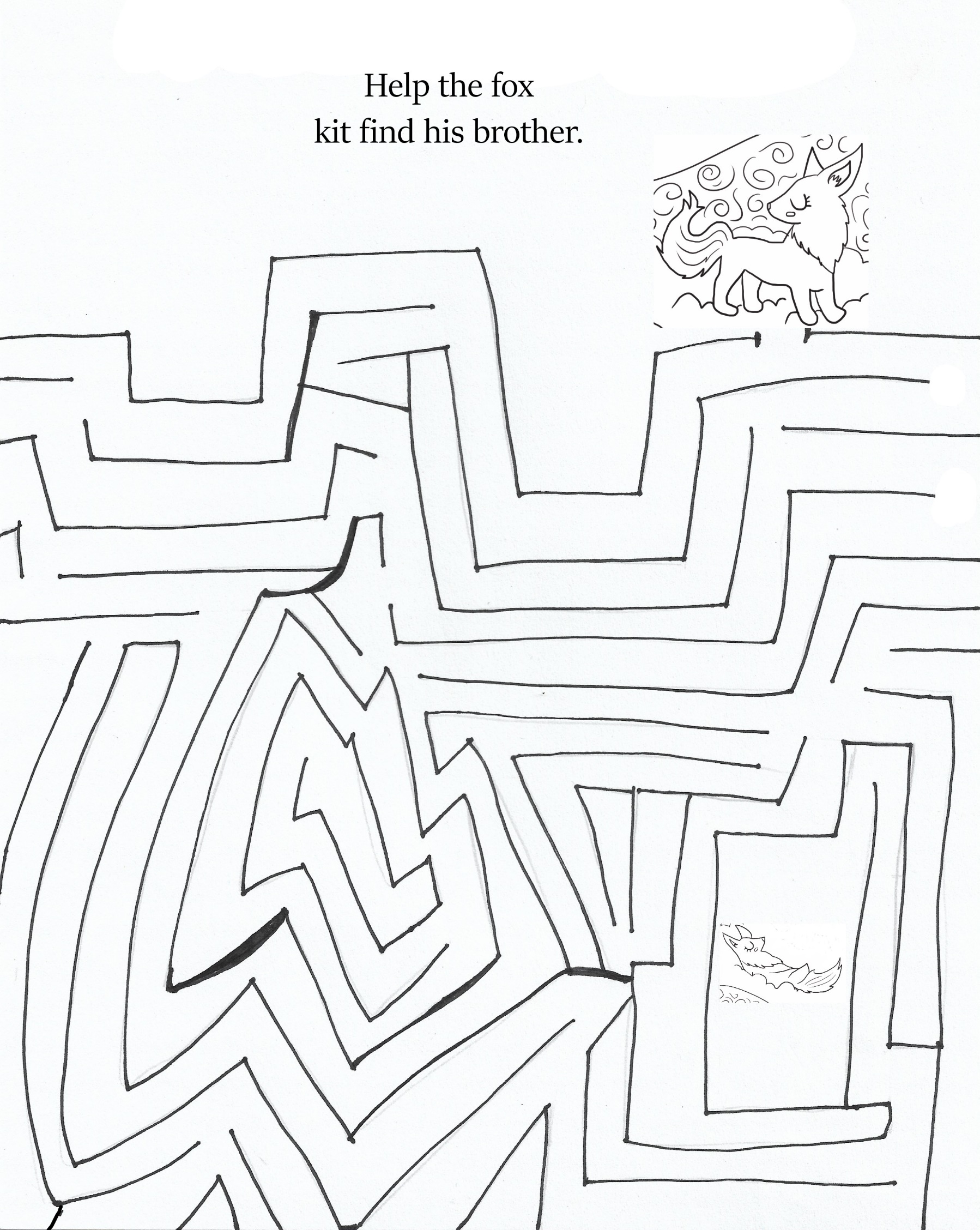 ZAALZEMKUJYBLWACITCRADCRLWGXEOONONORGQUKLECORALWKPLBTWVELYDOOCEANEHRAAQGECBPETLAHLYAIWPCRFIDWADBMAEOOHGYREXJZVNXPIHVASCRJEEHAFTENSETWSTERNSITMECCORAL    COLD    NORTHERN   LIGHTS TERN      BELUGA   ICEBLOCK   ARCTIC FOXES   OCEAN    SEAL    WAVES